PRESS RELEASEOn 10/3/14 at 11:41 AM the Sandwich Police received several 911 calls reporting an armed robbery at the Rockland trust Bank on Cotuit Road Sandwich.  The suspect entered the bank wearing a skeleton style Halloween mask and displayed a black semi-automatic pistol.  The suspect then ordered all employees and customers inside the bank to the floor. He then grabbed an undetermined amount of cash and fled out the front door.  The suspect was last seen fleeing on foot down Toms Way away from Cotuit Road.The suspect is described as a white male approximately 6 feet tall wearing blue jeans a black sweatshirt and white sneakers.  Anyone who may have been in the area of the bank at the time of the robbery and may have seen the suspect before or after the robbery is asked to call the Sandwich Police at 508-888-3343.The Sandwich Police are being assisted in the investigation by the FBI, the Barnstable County Sheriff’s K9 and Criminal Investigation Units and the Barnstable Police.See page two for still photos of the suspect.Still photos from inside Rockland Trust at the time of the Robbery.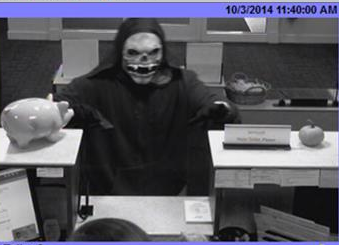 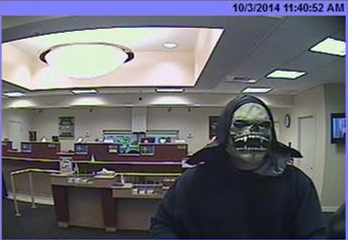 